Утренник «Прощание с 1 классом»          Зал украшен шарами и цветами. Из букв выложены слова: «Прощай, 1 класс!»  Дети входят под музыку «Учат в школе»Ведущий: Год 2014! Солнечный май настал! Весёлый и счастливый праздник нас всех сегодня собрал! Посмотрите, какие красивые и нарядные наши малыши. У них уже год трудового стажа, и они умеют трудиться, а это значит, что они заработали право быть на этой сцене героями сегодняшнего праздника?Так давай дадим им слово!1 ученик:  Сегодня день торжественный у нас,                  Он, знаю, никогда не повторится.                  Хоть много предстоит ещё учиться,                  Но самый главный это – первый класс.2 ученик: Учились мы читать, писать,                 Ответы полные давать.                 Умеем мы теперь дружить                 И этой дружбой дорожить.3 ученик: Как трудно было в первый раз                 Прийти в свой самый первый класс,                 Теперь все страхи позади,                 Не возвратятся к нам они.4-й ученик:   Мы смешными малышами
              Пришли в этот класс,
                          Нам букварь с карандашами
                     Подарили в первый раз.                                 5 ученик:	  Трудно было нам, поверьте,                                                     Читать, писать и рисовать.						Иногда не получалось						Приходилось и рыдать.				6  ученик:	Второй класс! Второй класс!						Принимай скорее нас.						До свиданья, первый!                                                                     Потрепал нам нервы!                                         7.  ученик.	Мы прощаемся и пляшем,						Мы не плачем, а поем!						Потому, что неудачи						Оставляем в первом классе.8 ученик: Первый класс, первый класс,
               Год назад ты принял нас.
            Перешли мы во второй
          И прощаемся с тобой.

9- й ученик: Полюбили мы друг друга,
                За подруг стоим горой.
                И со мной моя подруга 
             Переходит во второй!Все дети исполняют  песню «Чему учат в школе?»10 ученик  11 ученик       12ученик       13 ученик    14 ученик    15ученик 16.Чтение – прекрасный урок!Много полезного в каждой из строк,Будь это стих или рассказ, Мы  учим их, они учат нас.17Прочёл рассказ я в первый раз.А папа удивлялся:«Ведь ты читал смешной рассказИ даже не смеялся!»Смешной?..Читать - не лёгкий труд,В глазах от букв рябило.Не то, чтобы смеяться,Тут заплакать впору было.Сперва я чтенью научусь, А  уж потом нахохочусь!Перемена! Перемена!Ничего с детьми не сделать!Как мышата в тесной клеткеВзад, вперёд мелькают детки.Шум и гам стоит кругом.В коридоре пыль столбом!Перемена! Перемена!Танцы справа, драка слева!Соня весело визжит!Женька радостно кричит!На переменах нам простор!Гулянье, визги, крики, спор.Догоним быстро  друга мы,Когда он в коридоре.Ведь на уроке места нетПобегать на просторе.Чтоб врачом, моряком или лётчиком статьНадо, прежде всего, математику знать.И на свете нет профессииВы заметьте-ка, друзья,Где бы нам не пригодилась  ма-те-ма-ти-ка!.                           22. Мне учиться очень нравится,                               Отвечать я не боюсь.                                Я могу с задачей справиться,                                Потому что не ленюсь.                               И прекрасна, и сильна                               Математики страна!                  23.      Тут везде идет работа,                             Все подсчитывают что-то,                             Всюду можно услыхать:                              «1, 2, 3, 4, 5!»                             Можно все пересчитать,                             Сосчитать, измерить, взвесить                         24.       Сколько в комнате углов,                                Сколько ног у воробьев.                               Сколько пальцев на руках,                                Сколько в садике скамеек,                               Сколько в пятачке копеек.                   25.        У стола 4 ножки,                                5 котят у нашей кошки.                                1, 2, 3, 4, 5 -                                Все могу пересчитать!                    26.      Математика повсюду.                               Глазом только поведешь —                               И примеров разных уйму                                Ты вокруг себя найдешь.Сценка «Учитель заходит в класс»Звонок.Вот прозвенел звонок.Зовёт он нас на урок.Учитель заходит в класс. Учитель глядит на нас.- Был на класс наш налёт?-Нет.- К нам заходил бегемот?-Нет.-Может быть класс не наш?-Наш.- Может не наш этаж?-Наш.Просто была переменка,И мы разыграли тут сценку.- Значит это не обвал?-Нет.- Слон у нас не танцевал?-Нет.Очень рада, оказалось, я  напрасно волновалась!Ведущий. А сейчас урок окружающего мира.27. Мы в первом классе за природой наблюдали                Про птиц, зверей, растенья изучали.                Паук – он насекомое иль нет?                А если нет, то в чём тогда секрет?Учительница.   Вы многое знаете, много умеете. Итак, сейчас у нас настоящий экзамен с настоящими билетами.  Мы возьмем во 2 класс только тех детей, которые быстро и правильно ответят на вопросы.Учитель проводит игры.Найди лишнее слово: берёза, малина, сосна.   Воробей, стрекоза, ворона. Змея белка, лиса.Летом вы пойдёте за грибами и ягодами, но есть среди них и ядовитые. Хлопните в ладоши,  если услышите название ядовитой ягоды: черника, брусника, волчье лыко, малина, вороний глаз, земляника. А какие грибы вы не возьмёте? Опёнок, мухомор, маслёнок, лисичка, бледная поганка, подберёзовик, подосиновик.Учитель.Ребята, согласитесь, быстро пролетело время. Вы стали взрослее, умнее, добрее.В течение года вы участвовали в различных конкурсах, за них положена награда. Награду получит тот, кто принимал участие в конкурсах. Наши первоклассники стали  победителями  различных конкурсов.ОлимпиадаГод экологии «Природа твой дом, береги его»День птицМногому научились. Целый год дети посещали кружок «Ритмика». Сейчас они покажут чему научились.Танец «Простоквашино»А родители-то,  как  за вас переживали! Давайте скажем родителям «спасибо» за то, что в любую минуту, грустную и радостную, они всегда с вами.  Пожелания родителей.Вот и кончился год наш учебный,Не зовите вы нас «первоклашки»Стали туфли малы нам и кеды,И короткими стали рубашки.Мы читали, писали, считали,Шили, клеили и рисовали,Пели песни про все на свете – Ведь мы очень веселые дети Мы прощаемся с 1 классом.Лето, лето, мы рады тебе!Отдохни от нас милая школаМы вернемся к тебе в сентябреВ школе кончены уроки,Перешли мы в старший класс,Полежать на солнцепекеПриглашает речка насПусть спокойно в нашей школеСпит до осени звонок,Здравствуй, травка,Здравствуй, поле,Здравствуй, солнечный денек.Песня «Прощай 1 класс»Исполнение песни на мотив «Голубой вагон».1.Нужно нам учебный год заканчивать,Пусть тетрадки, ручки отдохнут.Мы на летние каникулы уйдём,  Снова в школу в сентябре придем.                 Припев:             Как нам всем хочется             Солнышка и тепла,             А пожелать хотим             Только лишь добра.2.Скоро все мы -  школьники разъедемсяК бабушкам в деревни, в лагеря.           Осенью опять мы с вами встретимся.В добрый путь до осени, друзья!                Припев.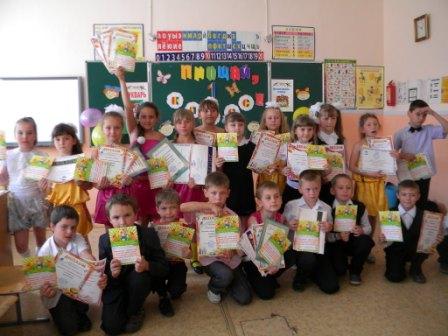 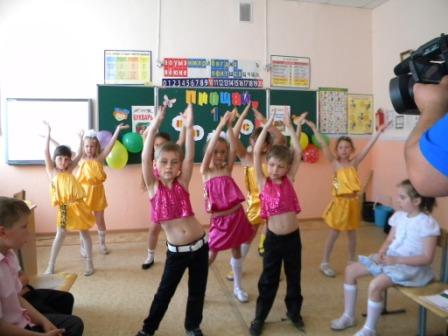 2013 – 2014 УЧЕБНЫЙ ГОД